Қорақалпоғистон Республикаси Транспорт вазирлиги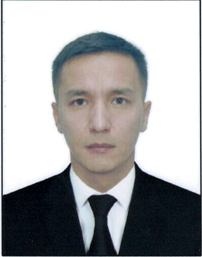 Омаров Маманбий АллабергеновичҚорақалпоғистон Республикаси Транспорт вазирлиги Манзил:230105, Нукус шаҳри, Турткүл гүзары 1-а уй Телефон:0 (361) 225-70-34 E-mail: auto_qq@exat.uzҚабул кунлари:Сийшемби 15:00 - 18:00Муратов Алишер Курбанбаевич Қорақалпоғистон Республикаси Транспорт вазири ўринбосари Манзил:230105, Нукус шаҳри, Турткүл гүзары 1-а уй Телефон: E-mail: auto_qq@exat.uzҚабул кунлари:Сийшемби 15:00 - 18:00